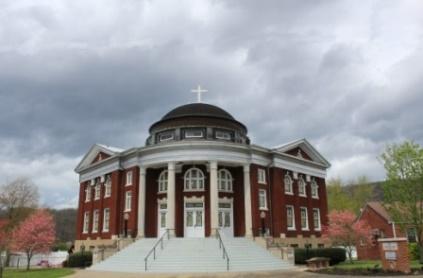 Erwin Presbyterian ChurchFifth Sunday After Epiphany * February 4, 2024 * 11:00 a.m.105 N. Elm Ave., Erwin, TN  37650 * 423-743-3431* erwinpresbyterianchurch.comPrelude                                      Communion With Thee                      arr. Roger C. WilsonEthan Thomas, organistWelcome and Announcements     				   The Rev. Dr. Ramy MarcosIntroit      	                  Blessed Be the Name of the Lord             Green Hymnbook #64* Call to Worship (Based on Psalm 147:1-11, 20c)                                      Sarah Shults Leader: Praise the Lord.How good it is to sing praises to our God,how pleasant and fitting to praise him!All: Great is our Lord and mighty in power;his understanding has no limit.Leader: Sing to the Lord with grateful praise;make music to our God on the harp.All: He sustains the humble, and heals the broken-hearted.  Praise the Lord. *Hymn                                               This is the day                           Red Hymnbook, #69Call to Confession                                                                                            Sarah Shults Leader: God our Creator knows us each by name and knows our hearts. Let us confess our sins before our God, who desires to save us and set us free. Prayer of Confession				                                                   Sarah Shults All: Gracious God, it’s tempting to give up and give in, to hide from the injustices of the world, to protect ourselves and our own, to turn off the evening news full of bad news. Forgive our sins of escape, of ignoring, of turning our backs on those in need. Forgive our sins of apathy when you call us to action. Renew us, Holy God, by your grace. Strengthen us to follow Christ’s call. (Please take a moment of silent confession)Assurance of Pardon                                                                                       Sarah Shults  Leader: The steadfast love of the Lord is from everlasting to everlasting. Know that in Jesus Christ, our sins are forgiven. Amen All: Thanks be to God. *Gloria Patri			                                                            Red Hymnbook, #546Glory be to the Father, and to the Son, and to theHoly Ghost; As it was in the beginning, is now, andever shall be, world without end. Amen, Amen.*The Peace                         	                                                   The Rev. Dr. Ramy MarcosPastor: Jesus said, “My peace I give to you. Do not let your hearts be troubled and do not let them be afraid.” May the peace of our Lord Jesus Christ be with you all. All: And also with you. Pastor: Please take a moment to greet one another and share the peace of Christ. First Scripture Reading- Isaiah 40:27-31   	                                                   Sarah Shults 27 Why do you complain, Jacob?
    Why do you say, Israel,
“My way is hidden from the Lord;
    my cause is disregarded by my God”?
28 Do you not know?
    Have you not heard?
The Lord is the everlasting God,
    the Creator of the ends of the earth.
He will not grow tired or weary,
    and his understanding no one can fathom.
29 He gives strength to the weary
    and increases the power of the weak.
30 Even youths grow tired and weary,
    and young men stumble and fall;
31 but those who hope in the Lord
    will renew their strength.
They will soar on wings like eagles;
    they will run and not grow weary,
    they will walk and not be faint.Leader: This is the Word of the Lord                                               All: Thanks be to GodAnthem                                            In Remembrance                   Green Hymnbook, # 461Prayer for Illumination	  	                                       The Rev. Dr. Ramy MarcosSecond Scripture Reading- Mark 1:35-39   	               The Rev. Dr. Ramy Marcos 35 Very early in the morning, while it was still dark, Jesus got up, left the house and went off to a solitary place, where he prayed. 36 Simon and his companions went to look for him, 37 and when they found him, they exclaimed: “Everyone is looking for you!”38 Jesus replied, “Let us go somewhere else—to the nearby villages—so I can preach there also. That is why I have come.” 39 So he traveled throughout Galilee, preaching in their synagogues and driving out demons.Leader: This is the Word of the Lord                                               All: Thanks be to GodSermon                          The Priority of Prayer                     The Rev. Dr. Ramy MarcosIntroduction First, Friendly MeetingSecond, Transforming MomentsConclusion *Declaration of Faith (The Apostles’ Creed)                                                Sarah Shults Leader: Let’s declare our faith. All: I believe in God, the Father Almighty, creator of heaven and earth. I believe in Jesus Christ, God’s only Son, our Lord; who was conceived by the Holy Spirit, born of the Virgin Mary, suffered under Pontius Pilate, was crucified, died, and was buried; he descended to the dead. On the third day he rose again; he ascended into heaven, he is seated at the right hand of the Father, and he will come again to judge the living and the dead. I believe in the Holy Spirit, the holy catholic church, the communion of saints, the forgiveness of sins, the resurrection of the body, and the life everlasting. Amen. Offering Invitation to the Offering			                                                   Sarah Shults Leader: With joy and gratitude for all we have been given, let us offer our tithes and gifts to God.(may the ushers move forward and collect the offering)Offertory Music		      Be Thou My Vision*Doxology          Praise God, from Whom All Blessings Flow          Red Hymnbook, #544Praise God, from whom all blessings flow;Praise God all creatures here below;Praise God above, ye heavenly host;Creator, Christ, and Holy Ghost. Amen*Prayer of Dedication    		   		                                       Sarah Shults Leader: O God, maker and provider, you have blessed us with many gifts. Use us, and what we have gathered, to feed the world through your love, through the one who gave himself for us, Jesus Christ our Savior.All: Amen. Celebration of the Lord’s Supper                                                 Rev. Dr. Ramy MarcosInvitation to the Lord’s TablePastor: Friends, this is the joyful feast of the people of God! They will come from east and west, and from north and south, and sit at table in the kingdom of God. Great ThanksgivingPastor: The Lord be with you.                                                        All: and also with you.Pastor: Lift up your hearts.                                                 All: We lift them to the Lord.Pastor: Let us give thanks to the Lord our God. All: It is right to give our thanks and praise. Pastor: Holy God, we praise you. Let the heavens be joyful, and the earth be glad. We bless you for creating the whole world, for your promises to your people, and for Jesus Christ in whom your fullness dwells.Born of Mary, he shares our life. Eating with sinners, he welcomes us. Guiding his children, he leads us. Visiting the sick, he heals us. Dying on the cross, he saves us. Risen from the dead, he gives new life. Living with you, he prays for us.With thanksgiving we take this bread and this cup and proclaim the death and resurrection of our Lord. Receive our sacrifice of praise. Pour out your Holy Spirit upon us that this meal may be a communion in the body and blood of our Lord. Make us one with Christ and with all who share this feast. Unite us in faith, encourage us with hope, inspire us to love, that we may serve as your faithful disciples until we feast at your table in glory. We praise you, eternal God, through Christ your Word made flesh, in the holy and life-giving Spirit, now and forever. Amen All: It is right to give our thanks and praise. Holy, holy, holy Lord, God of power and might; heaven and earth are full of your glory. Hosanna in the highest. Blessed is he who comes in the name of the Lord. Hosanna in the highest.Words of Institution and Breaking of the BreadPastor: We give thanks that on the night of his arrest Jesus took bread, and after giving thanks, he broke it, and gave it to his disciples, saying: Take, eat. This is my body, given for you. Do this in remembrance of me. In the same way he took the cup, saying: This cup is the new covenant sealed in my blood, shed for you for the forgiveness of sins. Whenever you drink it, do this in remembrance of me. Great is the mystery of faith: All: Christ has died, Christ is risen, Christ will come again.  Pastor: And now with the confidence of the children of God, let us pray:  All: Our Father, who art in heaven, hallowed be thy name. Thy kingdom come, thy will be done, on earth as it is in heaven. Give us this day our daily bread; and forgive us our debts, as we forgive our debtors; and lead us not into temptation, but deliver us from evil. For thine is the kingdom, and the power, and the glory, forever. Amen. CommunionPastor: The body of Christ, given for you.                                                           All: AmenPastor: The blood of Christ, given for you.                                                          All: AmenPrayer after Communion Pastor: Eternal God, we give you thanks for this holy mystery in which you have given yourself to us. Grant that we may go into the world in the strength of your Spirit to give ourselves for others in the name of Jesus Christ our Lord.                                  All: Amen *Hymn                      What a Friend We have in Jesus                      Red Hymnbook, #385*Benediction			                                                   The Rev. Dr. Ramy Marcos *Benediction Response     Take the Name of Jesus with You,Take the name of Jesus with you.Child of sorrow, Child of woe.It will joy and comfort give you.Take it then wher-e’er you go.Precious name, O how sweet!Hope of earth and joy of heaven.Precious name, O how sweet!Hope of earth and joy of heaven.Postlude                                             Send the Light                  arr. Hugh S. Livingston Jr.Ethan Thomas, organistNotes: *Responses with an asterisk indicate standing. Please stand as you are able.Sources for Worship Liturgy: The confession and offering prayers are based on The Presbyterian Outlook. Welcome Visitors: Welcome! If you are visiting please fill out one of the green visitor’s cards from the pew and put it in the offering plate. We are glad you are here! Hope to see you again soon!Announcements      New Members' Class (Sunday, February 4, 11, 18 at 12-2 p.m.): Erwin Presbyterian Church will hold a new members' class to discuss the essential elements of our faith and church membership. If you are interested in becoming a member at Erwin Presbyterian Church, please contact Rev. Marcos.CORE Meeting (Sunday, February 4) Immediately following service in the fellowship hall.      Prayer Group (Wednesday, February 7, 14, 21, 28 at 10 a.m.)Choir Practice (Wednesday, February 7, 14, 21, 28 at 6-7 p.m.)Presbyterian Women’s Group (Thursday, February 8 at 10 a.m.)Youth Lenten Study (Sunday, February 11, 18, 25 at 10 a.m.) Sunday school in the Scout Hall beginning February 11 to Easter Sunday.Souper Bowl 2024 (Sunday, February 11) Youth fundraiser immediately following service in the fellowship hall. Join in the fun, games, and prizes! All are welcome.Session Meeting (Tuesday, February 13 at 6 p.m.)Celebration of Life for Elmer Bain (Saturday, February 24) Visitation 12-2 p.m. and the funeral will begin at 2 p.m. There will be a reception following in the fellowship hall.  If you would like to bring a dish to share, please contact Ellen Sewell at 423-220-9169.Disbursing Treasurer ─ Our church is currently seeking a person to fill the position of disbursing treasurer.  If you or someone you know would be interested please contact Rev. Marcos.Food Collection ─ The food item for February is instant canned soup. Elder of the Month ─ Ellen SewellContact InformationPastor: Rev. Dr. Ramy N. Marcos	   	  Administrative Assistant: Jackie AndrewsEmail: ramynmarcos@gmail.com		  Email: ErwinPresChurch@gmail.comPhone:	860-322-7683				  Phone: 423-743-3431 (office)Office hours Mon-Th, Sun: 8 a.m. - 4p.m.    Mon-Th: 9 a.m. - 2 p.m.  